				   						        ПРОЕКТ № 3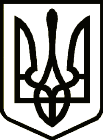 УкраїнаНОВГОРОД – СІВЕРСЬКА МІСЬКА РАДАЧЕРНІГІВСЬКОЇ ОБЛАСТІ(тридцять шоста сесія VII скликання)РІШЕННЯ      жовтня  2018 року                                                                                        № Про затвердження міської Програми«Впровадження системи вуличного відеоспостереження у місті  Новгороді -Сіверському на 2019-2021 роки»З  метою забезпечення публічної безпеки та громадського порядку у        місті Новгороді-Сіверському, вжиття заходів щодо захисту та охорони прав, свобод та законних інтересів громадян, а також захист прав та інтересів юридичних осіб від протиправних зазіхань, забезпечення кримінального та адміністративно-деліктного провадження доказами, посилення безпеки дорожнього руху, підвищення рівня розкриття правопорушень та керуючись статтями 25, 26, та 59 Закону України «Про місцеве самоврядування в Україні», міська рада ВИРІШИЛА:1.Затвердити Програму «Впровадження системи вуличного відеоспостереження у місті Новгороді-Сіверському на 2019-2021 роки» ( далі Програма ) , що додається . 	2.Фінансовому управлінню міської ради передбачити кошти на виконання Програми у межах наявних фінансових ресурсів та відповідно до законодавства з питань формування міського бюджету.	3. Контроль за виконанням рішення покласти на постійну комісію міської ради з питань планування, бюджету та комунальної власності.Міський голова                                       				           О. Бондаренко Проект рішення підготував:Завідувач сектору  з питань надзвичайних ситуацій та цивільного захисту населення і територій міської ради        		             М. Нехом’яжПогоджено :Заступник міського головиз питань діяльності виконавчихорганів міської ради                                                                              О. Могильний			                   Керуючий справами виконавчого комітету міської ради							            Л. ТкаченкоНачальник юридичного відділу міської ради							            М. ШахуновНачальник фінансового управління	міської ради                                        				            В. ПечкоСекретар міської ради	  Ю. ЛакозаНадіслати:- заступник міського голови з питань діяльності виконавчих органів міської ради – 1 прим.;- сектор  з питань надзвичайних ситуацій та цивільного захисту населення і територій 	міської ради – 1 прим.;- відділ бухгалтерського обліку, планування та звітності  міської ради – 1 прим.;- фінансове управління	міської ради – 1 прим.